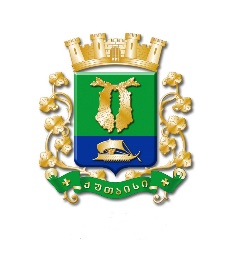 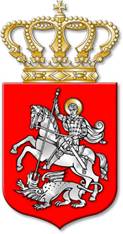 ს  ა  ქ  ა  რ  თ  ვ  ე  ლ  ოქალაქ  ქუთაისის  მუნიციპალიტეტის  საკრებულოდ  ა  დ  გ  ე  ნ  ი  ლ  ე  ბ  ა№     3ქალაქი  ქუთაისი		29		დეკემბერი		2021  წელი„ბინათმესაკუთრეთა ამხანაგობების განვითარების ხელშემწყობი პროგრამებისგანსახორციელებლად     თანხების     განკარგვის,     თანადაფინანსებისა   დაბინათმესაკუთრეთა ამხანაგობების აღრიცხვის წესისა და ბინათმესაკუთრეთაამხანაგობების განვითარების ხელშემწყობი პროგრამებით განსაზღვრულიღონისძიებების დამტკიცების შესახებ“ ქალაქ ქუთაისის მუნიციპალიტეტისსაკრებულოს 2018 წლის 28 თებერვლის № 41 დადგენილებაში ცვლილებისშეტანის თაობაზე„ნორმატიული აქტების შესახებ“ საქართველოს ორგანული კანონის მე–20 მუხლის მე–4 პუნქტისა და საქართველოს კანონის „საქართველოს ადმინისტრაციული კოდექსი“ 63–ე მუხლის საფუძველზე, ქალაქ ქუთაისის მუნიციპალიტეტის საკრებულო  ა დ გ ე ნ ს :მუხლი 1. შეტანილ იქნეს ცვლილება „ბინათმესაკუთრეთა ამხანაგობების განვითარების ხელშემწყობი პროგრამების განსახორციელებლად გათვალისწინებული თანხების განკარგვის, თანადაფინანსებისა და ბინათმესაკუთრეთა ამხანაგობების აღრიცხვის წესისა და ბინათმესაკუთრეთა ამხანაგობების განვითარების ხელშემწყობი პროგრამებით განსაზღვრული ღონისძიებების დამტკიცების შესახებ“ ქალაქ ქუთაისის მუნიციპალიტეტის საკრებულოს 2018 წლის 28 თებერვლის №41 დადგენილებაში (www.matsne.gov.ge, 03.03.2018, №190020020.35.123016444), კერძოდ:1. დადგენილების №1 დანართის მე–5 მუხლის მე–5 პუნქტი შეიცვალოს და ჩამოყალიბდეს შემდეგი რედაქციით: „5. სამსახურის მიერ თანადაფინანსებაზე თანხმობის მიცემის შემდეგ, ამხანაგობის თავმჯდომარე, ან მის მიერ მინდობილი პირი ვალდებულია, სამსახურის მიერ განსაზღვრულ გონივრულ ვადაში, წარმოადგინოს პროექტით გათვალისწინებული სავალდებულო წილის გადახდის დამადასტურებელი საბანკო ქვითარი.“.2. შეიცვალოს დადგენილების №2 დანართი და ჩამოყალიბდეს თანდართული რედაქციით.(დანართი №2 დადგენილებას თან ერთვის)მუხლი 2. დადგენილება ამოქმედდეს გამოქვეყნებისთანავე.საკრებულოს  თავმჯდომარე			ირაკლი  შენგელიაქალაქ ქუთაისის მუნიციპალიტეტისსაკრებულოს 2021 წლის 29 დეკემბრის№ 3 დადგენილების დანართი № 2ბინათმესაკუთრეთა ამხანაგობების განვითარების ხელშემწყობიპროგრამებით განსაზღვრული ღონისძიებების დასახელებასაკრებულოს  თავმჯდომარე			ირაკლი  შენგელია№ღონისძიების დასახელებაბინათმესაკუთრეთა ამხანაგობის მიერ წარმოსადგენი დოკუმენტაცია/ სახარჯთაღრიცხვო ღირებულების პროცენტული წილი1.მრავალბინიანი საცხოვრებელი სახლების მცხოვრებთათვის სხვადასხვა სახეობის მასალის შეძენა–გადაცემაბინათმესაკუთრეთა ამხანაგობა ვალდებულია წარმოადგინოს სრულყოფილი საპროექტო – სახარჯთაღრიცხვო დოკუმენტაცია, ხარჯთაღრიცხვით განსაზღვრული ღირებულების პროცენტული ოდენობის დამადასტურებელი საბანკო გარანტიის დედანი: 1-დან 6 სართულის ჩათვლით – 30%, 6 სართულზე ზევით – 50%. საგარანტიო თანხა ბინათმესაკუთრეთა ამხანაგობას უბრუნდება მასალის სრულად და მიზნობრივად გამოყენების ამსახველი დოკუმენტის (ამხანაგობასა და ადმინისტრაციულ ერთეულს შორის გაფორმებული ოქმი) წარმოდგენიდან 7 სამუშაო დღეში.გადასახური მასალის ღირებულების 100%–იან დაფინანსებას უზრუნველყოფს ქალაქ ქუთაისის მუნიციპალიტეტის მერია.2.მრავალბინიანი საცხოვრებელი სახლების მცხოვრებთათვის დაზიანებული სახურავის (ბრტყელი, ქანობიანი) კაპიტალურად შეკეთებისთვის ჩასატარებელი სამუშაოები, რომელიც გულისხმობს ბრტყელი გადახურვის შემთხვევაში, დაზიანებული სახურავის დემონტაჟს, ცემენტის რთული ხსნარით მოსწორებას (მოჭიმვას), ორი ფენა ჰიდროსაიზოლაციო მასალით სახურავის მოწყობას (სახურავის რეაბილიტაციის სამუშაოები არ განხორციელდება ვიდრე ის არ გათავისუფლდება წყლის ავზებიდან და სხვა მოწყობილობებიდან). ქანობიანი სახურავის შემთხვევაში, გადაუდებელი აუცილებლობით გამოწვეული ხის მასალის შეცვლა (სსიპ „ლევან სამხარაულის სახელობის სასამართლო ექსპერტიზის ეროვნული ბიუროს“, ან სხვა აკრედიტირებული პირის მიერ გაცემული დასკვნის გათვალიწინებით), გადახურვის დემონტაჟი, ახლით მონტაჟი მოთუთიებული თუნუქის საფარით, საჭიროების შემთხვევაში, სავენტილაციო და საბუხრე არხების აგურის წყობის აღდგენა და შემოსვა ფურცლოვანი თუნუქით (ბინათმესაკუთრეთა ამხანაგობას უკანასკნელი 3 წლის განმავლობაში არ უნდა ჰქონდეს ნასარგებლები აღნიშნული პროგრამის ფარგლებში გადასახური მასალით)სრულყოფილი საპროექტო – სახარჯთაღრიცხვო დოკუმენტაციის დამზადებას უზრუნველყოფს ქალაქ ქუთაისის მუნიციპალიტეტის მერია საკუთარი ხარჯებით.1–დან 5 სართულის ჩათვლით თანადაფინანსება: 90%/10% (90% – ქალაქ ქუთაისის მუნიციპალიტეტის მერია, 10% – ბინათმესაკუთრეთა ამხანაგობა)5 სართულზე ზევით თანადაფინანსება: 85%/15% (85% – ქალაქ ქუთაისის მუნიციპალიტეტის მერია, 15% – ბინათმესაკუთრეთა ამხანაგობა)3.მრავალბინიანი საცხოვრებელი სახლების სადარბაზოების რეაბილიტაცია, რომელიც გულისხმობს: სადარბაზოების შესასვლელებში რკინის, საკეტიანი კარებების მონტაჟს; სადარბაზოში, სადაც ტექნიკურად შესაძლებელია ლიფტამდე მისასვლელი, პანდუსის მოწყობას შეზღუდული შესაძლებლობების მქონე პირთათვის; სადარბაზოს კარებამდე მისასვლელი კიბეებისა და ამორტიზებული ხის კიბეების კონსტრუქციის სრულ, ან ნაწილობრივი რეაბილიტაციას; შესასვლელის გადახურვის კონსტრუქციისა და ბაქანის რეაბილიტაციას; მეტალოპლასტმასის ფანჯრების ჩასმას და სადარბაზოებში არსებული წყალსაწრეტი მილების რეაბილიტაციასსრულყოფილი საპროექტო – სახარჯთაღრიცხვო დოკუმენტაციის დამზადებას უზრუნველყოფს ქალაქ ქუთაისის მუნიციპალიტეტის მერია საკუთარი ხარჯებით.თანადაფინანსება: 95%/5% (95% – ქალაქ ქუთაისის მუნიციპალიტეტის მერია, 5% – ბინათმესაკუთრეთა ამხანაგობა)4.მრავალბინიანი საცხოვრებელი სახლების სადარბაზოების შიდა რეაბილიტაცია, რომელიც გულისხმობს: სადარბაზოს დაზიანებული კედლებისა და ჭერის შელესვა–შეღებვას; დაზინებული კიბის საფეხურების აღდგენას; მოაჯირების გამაგრება–შეღებვას; კიბის ბაქნების მოჭიქული ფილებით მოპირკეთებას; სადარბაზოს შიდა სენსორული განათების მოწყობას (ინდივიდუალურად, პირად დენის მრიცხველზე დაერთებით); სხვენში ასასვლელი ლუქის, სახურავზე გასასვლელი და სარდაფში ჩასასვლელი კარების შეკეთება–აღდგენას (აუცილებლობის შემთხვევაში ახლის მოწყობას); სადარბაზოს შესასვლელი რკინის კარების მონტაჟს (საკეტით და შვეიცარით); მეტალოპლასტმასის ფანჯრებისა და ვიტრაჟების მოწყობას; სადარბაზოს შიგა წყალსაწრეტი მილების რეაბილიტაციას (ან გარეთ გატანას); სადარბაზოში გამავალი სხვადასხვა საკომუნიკაციო სადენების (ტელეფონი, ტელევიზია, ინტერნეტი და ა.შ.) კანალარხებში მოთავსებას; სადარბაზოს კარებამდე მისასვლელი კიბეებისა და შესასვლელის გადახურვის კონსტრუქციისა და ბაქნის რეაბილიტაციას; სადარბაზოში, სადაც ტექნიკურად შესაძლებელია, ლიფტამდე მისასვლელი პანდუსის მოწყობას შეზღუდული შესაძლებლობების მქონე პირთათვის; სადარბაზოს კეთილმოწყობის სამუშაოები განხორციელდება მხოლოდ იმ ბინათმესაკუთრეთა ამხანაგობებისათვის, რომლებსაც მოწესრიგებული აქვთ საცხოვრებელი სახლის სახურავისრულყოფილი საპროექტო–სახარჯთაღრიცხვო დოკუმენტაციის დამზადებას უზრუნველყოფს ქალაქ ქუთაისის მუნიციპალიტეტის მერია საკუთარი ხარჯებით.თანადაფინანსება: 85%/15% (85% – ქალაქ ქუთაისის მუნიციპალიტეტის მერია, 15% – ბინათმესაკუთრეთა ამხანაგობა)5.მრავალბინიანი საცხოვრებელი სახლების ლიფტების რეაბილიტაციაბინათმესაკუთრეთა ამხანაგობა ვალდებულია წარმოადგინოს სრულყოფილი საპროექტო – სახარჯთაღრიცხვო დოკუმენტაცია და A ტიპის ინსპექტირების ორგანოს მიერ გაცემული ექსპერტიზის დასკვნა საპროექტო – სახარჯთაღრიცხვო დოკუმენტაციის ვარგისიანობაზე.თანადაფინანსება: 90%/10% (90% – ქალაქ ქუთაისის მუნიციპალიტეტის მერია, 10% – ბინათმესაკუთრეთა ამხანაგობა)6.ავარიული საცხოვრებელი სახლების ხანგრძლივი ექსპლოატაციით გამოწვეული, ავარიული მზიდი კონსტრუქციების (კედლები, სართულშუა და სასხვენო გადახურვის ფილები და სხვა) საპროექტო დოკუმენტაციის მომზადება და შესაბამისად, სარეაბილიტაციო აღდგენითი სამუშაოების განხორციელებასრულყოფილი საპროექტო – სახარჯთაღრიცხვო დოკუმენტაციის დამზადებას უზრუნველყოფს ქალაქ ქუთაისის მუნიციპალიტეტის მერია საკუთარი ხარჯებით.თანადაფინანსება: 90%/10% (90% – ქალაქ ქუთაისის მუნიციპალიტეტის მერია, 10% – ბინათმესაკუთრეთა ამხანაგობა)7.მრავალბინიანი საცხოვრებელი სახლების დაზიანებული კანალიზაციის სისტემების რეაბილიტაციასრულყოფილი საპროექტო – სახარჯთაღრიცხვო დოკუმენტაციის წარმოდგენა – ბინათმესაკუთრეთა ამხანაგობა.თანადაფინანსება: 90%/10% (90% – ქალაქ ქუთაისის მუნიციპალიტეტის მერია, 10% – ბინათმესაკუთრეთა ამხანაგობა)8.მრავალბინიანი საცხოვრებელი სახლების წყალსაწრეტი მილებისა და პარაპეტების რეაბილიტაციასრულყოფილი საპროექტო – სახარჯთაღრიცხვო დოკუმენტაციის წარმოდგენა – ბინათმესაკუთრეთა ამხანაგობა.თანადაფინანსება: 90%/10% (90% – ქალაქ ქუთაისის მუნიციპალიტეტის მერია, 10% – ბინათმესაკუთრეთა ამხანაგობა)9.მრავალბინიანი საცხოვრებელი სახლების ეზოების ფურნიტურის მოწყობა (საბავშვო ატრაქციონების, დასასვენებლად განკუთვნილი ფანჩატურის, მარტივი ტიპის სტაციონარული „ტრენაჟორების“ მოწყობა, ძელსკამების შეძენა–მონტაჟი)ატრაქციონების, ფანჩატურისა და მარტივი ტიპის სტაციონარული „ტრენაჟორების“ სრულყოფილი საპროექტო – სახარჯთაღრიცხვო დოკუმენტაციის წარმოდგენა – ბინათმესაკუთრეთა ამხანაგობა. თანადაფინანსება: 80%/20% (80% – ქალაქ ქუთაისის მუნიციპალიტეტის მერია, 20% – ბინათმესაკუთრეთა ამხანაგობა)10.მრავალბინიანი საცხოვრებელი სახლების სარდაფებში დამდგარი წყლის ამოსატუმბი მოწყობილობების შეძენა–გადაცემა მრავალბინიანი საცხოვრებელი სახლების ამხანაგობებისათვის100%–იანი დაფინანსება – ქალაქ ქუთაისის მუნიციპალიტეტის მერია.